Appendix Figure 1. Sample flow diagram of BLS participants from birth to 26 years of age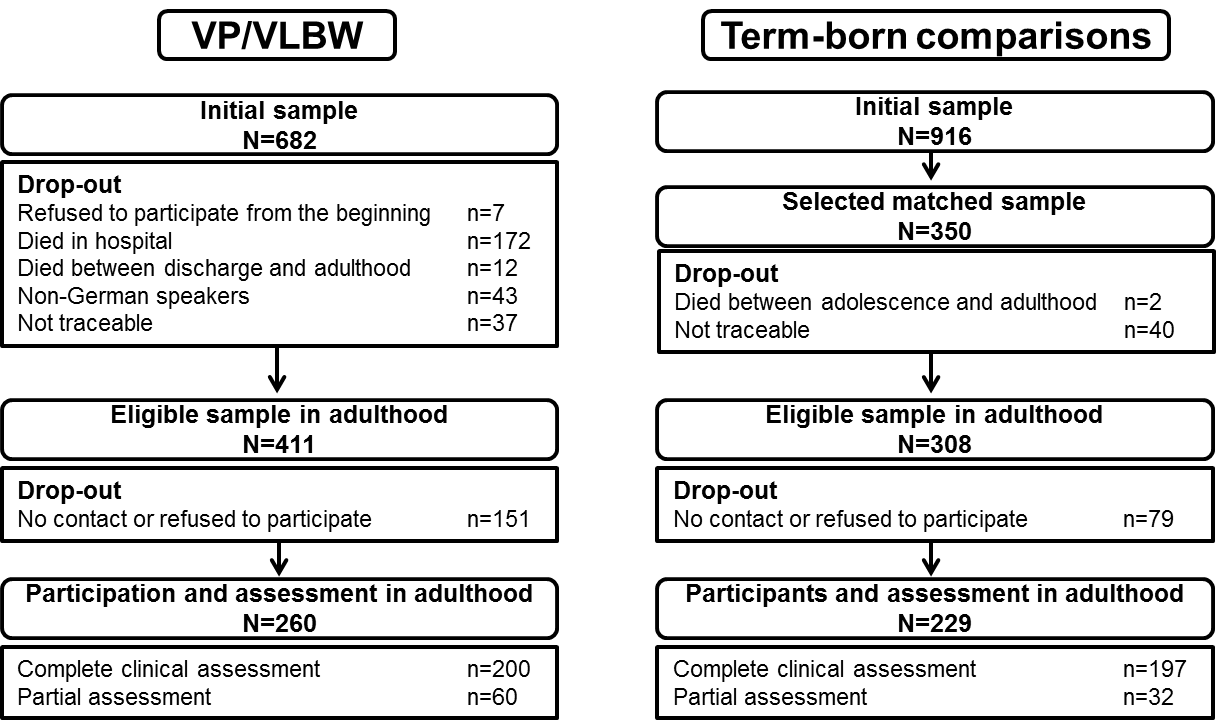 References Achenbach, T. M. (1997). Manual for the Young Adult Selt-Report and Young Adult Behavior Checklist. Burlington, VT: University of Vermont, Department of Psychiatry.Grabka, M. M., Goebel, J., & Schupp, J. (2012). Höhepunkt der Einkommensungleichheit in Deutschland überschritten? [Has income inequality spiked in Germany?]. Retrieved from Berlin: Harwood, R. H., Rogers, A., Dickinson, E., & Ebrahim, S. (1994). Measuring handicap: the London Handicap Scale, a new outcome measure for chronic disease. Quality in Health Care, 3(1), 11-16. doi:10.1136/qshc.3.1.11Appendix Table 1. Description of indicators for wealth in adulthoodAppendix Table 1. Description of indicators for wealth in adulthoodAppendix Table 1. Description of indicators for wealth in adulthoodWealthSGA (n = 109)AGA (n = 329)Receives social benefitsa3.7%0.6%Receives allowance from parents or othersa13.8%20.7%Being unemployed at present or in the past or being without occupationa46.8%34.7%Working less than 17 hours per week, excluding studentsa0.9%0.9%Having had more than five jobsa4.6%5.2%Lives at parents’/grandparents’ house, in a home, or in a sheltered accommodationa37.6%30.4%No secondary school or profession oriented educational qualificationsa58.7%38.6%Sometimes or often fails to pay debts or meet other financial responsibilitiesb4.7%3.0%Relative poverty (lower threshold net income: €981) (Grabka, Goebel, & Schupp, 2012)a27.5%28.9%Health limits work or leisure activities OR has just about enough money to be able to afford things one needsc35.2%28.4%a Derived from Life Course Interviewb derived from Young Adult Self Report (YASR) (Achenbach, 1997)c derived from the London Handicap Scale (Harwood, Rogers, Dickinson, & Ebrahim, 1994)a Derived from Life Course Interviewb derived from Young Adult Self Report (YASR) (Achenbach, 1997)c derived from the London Handicap Scale (Harwood, Rogers, Dickinson, & Ebrahim, 1994)a Derived from Life Course Interviewb derived from Young Adult Self Report (YASR) (Achenbach, 1997)c derived from the London Handicap Scale (Harwood, Rogers, Dickinson, & Ebrahim, 1994)